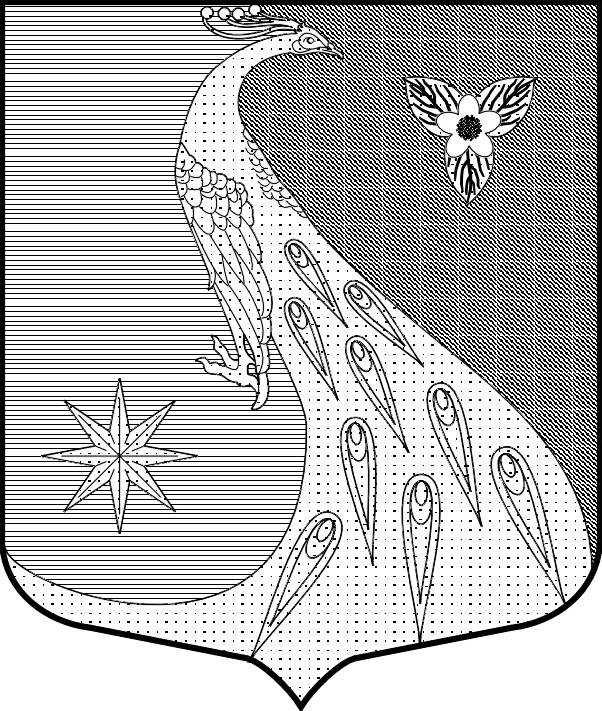 ЛЕНИНГРАДСКАЯ ОБЛАСТЬЛУЖСКИЙ МУНИЦИПАЛЬНЫЙ РАЙОНАДМИНИСТРАЦИЯ СКРЕБЛОВСКОГО СЕЛЬСКОГО ПОСЕЛЕНИЯПостановлениеот  27 декабря  2017 года     № 539В соответствии со статьей 35 Федерального закона Российской Федерации от 02.03.2007 № 25-ФЗ «О муниципальной службе в Российской Федерации» администрация Скребловского сельского поселения                                          ПОСТАНОВЛЯЕТ:Утвердить программу «Развитие муниципальной службы в администрации Скребловского сельского поселения  на 2018 год» согласно приложению.Постановление разместить на официальном сайте администрации Скребловского сельского поселения.Контроль за исполнением постановления возложить на заместителя главы администрации Скребловского сельского поселения Шустрову Е.А.Настоящее постановление вступает в силу с 01 января 2018 года. Глава администрацииСкребловского сельского поселения	                                   Н. Е. КулаковаРазослано: прокуратура.УТВЕРЖДЕНАпостановлением администрации Скребловского сельского поселения от 27.12.2017 г.    № 539(приложение)ПРОГРАММАСКРЕБЛОВСКОГО СЕЛЬСКОГО ПОСЕЛЕНИЯ«Развитие муниципальной службы в администрации Скребловского сельского поселения  на 2018 год»ПАСПОРТпрограммы «Развитие  муниципальной службы  в  администрации Скребловского сельского поселения на 2018 год»I. Содержание проблемы и обоснование необходимостиее решения программными методамиФедеральным законом от 02.03.2007 № 25-ФЗ «О муниципальной службе в Российской Федерации» установлено, что развитие муниципальной службы обеспечивается муниципальными программами развития муниципальной службы, финансируемыми за счет средств бюджетов муниципальных образований.Аналогичные положения закреплены в Законе Ленинградской области от 11.03.2008 № 14-оз «О правовом регулировании муниципальной службы в Ленинградской области».В 2017 году в администрации Скребловском сельского поселения проделана следующая работа:Обновлена нормативная правовая база, регулирующая порядок и условия прохождения муниципальной службы в соответствии с действующим законодательством.Информация по вопросам поступления на муниципальную службу и  прохождения муниципальной службы размещается в средствах массовой информации и на официальном сайте администрации Скребловского сельского поселения.Работает Комиссия по соблюдению требований к служебному поведению муниципальных служащих администрации Скребловского сельского поселения и урегулированию конфликта интересов. В 2017 году за счет средств местного бюджета 2 муниципальных служащих администрации Скребловского сельского поселения  повысили квалификацию и получили удостоверения о повышении квалификации.Профессиональная подготовка муниципальных служащих характеризуется достаточно высоким образовательным уровнем,  большинство  муниципальных служащих имеют высшее профессиональное образование и опыт управленческой работы, но изменения нормативной правовой базы на федеральном и областном уровне, передача полномочий на муниципальный уровень вызывает необходимость ежегодного обучения муниципальных служащих.Программно-целевой  метод  позволит создать планомерную систему обучения и повышения квалификации муниципальных служащих,  сформировать  высокопрофессиональный внутренний кадровый резерв для замещения должностей муниципальной службы, внедрить современные образовательные и управленческие технологии.II. Объемы и источники финансирования ПрограммыФинансирование мероприятий Программы в 2018 году будет осуществляться за счет средств местного бюджета администрации Скребловского сельского поселения.Общий объем финансирования Программы составляет 60 тыс. рублей. Объемы финансирования Программы за счет средств местного бюджета носят прогнозный характер и подлежат уточнению в установленном порядке при формировании проекта бюджета администрации Скребловского сельского поселения на очередной финансовый год, исходя из возможностей местного бюджета.III. Перечень мероприятий программы «Развитие муниципальной службы    в администрации Скребловского сельского поселения» на 2018 годIV. Оценка эффективности и прогноз ожидаемыхрезультатов от реализации ПрограммыВажнейшими целевыми индикаторами и показателями Программы являются:1) количество изданных документов по муниципальной службе и кадрам;2) количество муниципальных служащих, прошедших повышение квалификации;3) количество муниципальных служащих, находящихся в кадровом резерве.V. Система организации  контроля за исполнением ПрограммыПрограмма  реализуется  в  соответствии  с  ежегодно  утверждаемым  планом  мероприятий  Программы.Контроль  за реализацией  плана  мероприятий  Программы возлагается  на заместителя главы администрации Скребловского сельского поселения. В срок до 26 декабря 2018 года подводятся итоги выполнения программы.  	Наименование программы Программа  «Развитие  муниципальной службы  в  администрации Скребловского сельского поселения на 2018 год»(далее  Программа)Правовая основа для          
разработки Программы   Статья 35 Федерального  закона от 02.03.2007 № 25-ФЗ  «О муниципальной службе в Российской Федерации», Закон Ленинградской области от 11.03.2008 № 14-оз «О правовом регулировании муниципальной службы в Ленинградской области»   Заказчик  Программы    Администрация Скребловского сельского поселенияРазработчик  
ПрограммыАдминистрация Скребловского сельского поселения Цель Программы          Совершенствование системы муниципальной службы; повышение результативности профессиональной служебной деятельности муниципальных служащих; формирование квалифицированного кадрового состава муниципальных служащих.Задачи Программы       совершенствование системы повышения квалификации муниципальных служащих;использование современных технологий в обучении;создание условий, направленных на повышение качества исполнения муниципальными служащими должностных (служебных) обязанностей и оказываемых  ими услуг;создание системы открытости и гласности муниципальной службы;совершенствование механизма предупреждения коррупции, выявления и разрешения конфликта интересов на муниципальной службе.Исполнители Программы Муниципальные служащие администрации Скребловского сельского поселения Целевые показатели и   
Программы   количество принятых  нормативных правовых актов по муниципальной службе;количество муниципальных служащих, прошедших повышение квалификации;количество муниципальных служащих, включенных в кадровый резерв и прошедших обучение.Сроки реализации Программы   2018 год
Объемы и источники     
финансирования         
ПрограммыОбщий объем финансирования - 60 тыс. рублей,  
в том числе:                                     
средства местного бюджета - 60 тыс. рублейОжидаемые конечные     
результаты реализации  
Совершенствование системы повышения квалификации муниципальных служащих.Достижение необходимого уровня исполнения муниципальными служащими своих должностных обязанностей.Совершенствование механизма предупреждения коррупции, выявления и разрешения конфликта интересов на муниципальной службе.Система организации    
контроля за исполнением
ПрограммыКонтроль за реализацией Программы осуществляется 
заместителем главы администрации. № п/пМероприятия программыИсточники финанси-рованияФинансовые затраты на реализацию программы (тыс. руб.)Финансовые затраты на реализацию программы (тыс. руб.)Срок реализации,исполнительОжидаемые результатыреализациимероприятий№ п/пМероприятия программыИсточники финанси-рованияВсего2018Срок реализации,исполнительОжидаемые результатыреализациимероприятий12345671Разработка и принятие муниципальных нормативно-правовых актов по вопросам муниципальной службы.Ознакомление муниципальных служащих с нормативно-правовыми актами ---в течение года,специалист по кадровой работеУтвержденные муниципальные правовые акты2Формирование потребности в профессиональной подготовке и повышении квалификации муниципальных служащих.Составление и согласование заявки, договоров на обучение.---ежегодно 2-е полугодие,специалист по кадровой работеФормирование списка муниципальных служащих, подлежащих повышению квалификации3Повышения квалификации муниципальных служащих  (с получением свидетельств, удостоверений государственного образца) Средства местного бюджета 60,060,0в течение года,специалист по кадровой работеРазвитие профессиональных качеств, повышение квалификации  муниципальными служащими4Организация и проведение занятий с муниципальными служащими администрации по вопросам изменения действующего федерального и областного законодательства о муниципальной службе---Раз в полугодие,специалист по кадровой работеРазвитие профессиональных качеств5Участие муниципальных служащих администрации в повышении квалификации на обучающих семинарах для муниципальных служащих, включенных в состав кадрового резерва, по программам Правительства Ленинградской области  Средства областного бюджета          -                     -в течение года,специалист по кадровой работеРазвитие профессиональных качеств, повышение квалификации  муниципальными служащими6Участие в повышении квалификации муниципальных служащих, на обучающих семинарах  для муниципальных служащих  по программе повышения квалификации муниципальной службы в Ленинградской области             Средства областного бюджета        -                      -в течение года,специалист по кадровой работеРазвитие профессиональных качеств7    Участие в совещаниях, семинарах, проводимых для работников органов местного самоуправления Правительством Ленинградской областиСредства областного бюджета          --в течение года,специалист по кадровой работеРазвитие профессиональных качеств8    Внедрение новых образовательных технологий---в течение года,специалист по кадровой работеПовышение квалификации муниципальными служащимиВсего по программе:60,060,0